CALCIO A CINQUESOMMARIOSOMMARIO	1COMUNICAZIONI DELLA F.I.G.C.	1COMUNICAZIONI DELLA L.N.D.	1COMUNICAZIONI DELLA DIVISIONE CALCIO A CINQUE	2COMUNICAZIONI DEL COMITATO REGIONALE MARCHE	2COMUNICAZIONI DELLA F.I.G.C.COMUNICAZIONI DELLA L.N.D.NATALE 2020MESSAGGIO AUGURALE DEL PRESIDENTE DELLA L.N.D.Saranno delle festività natalizie molto diverse dal solito, quelle che andremo a vivere alla fine di questo tormentato 2020.Credo di non sbagliare nell’interpretare il desiderio comune affinché il nuovo anno ci possa restituire gradualmente la normalità perduta, così come le nostre attività e competizioni.Di questi tempi ci apprestavamo infatti a pregustare la meritata sosta ai campionati, a tracciare bilanci, a riunirci con i nostri atleti e le loro famiglie, ad immaginare così la ripresa. Quest’anno la pausa sarà invece forzata ed ovviamente condizionata dall’emergenza sanitaria.Il 15 gennaio, ad oggi, è la data fissata per il termine di efficacia delle attuali restrizioni all’attività sportiva che, nel nostro ambito, ha significato la sospensione di tutti i campionati a livello regionale, consentendo alle sole competizioni nazionali, sia maschili che femminili, di poter proseguire non senza le difficoltà legate alla pandemia.L’auspicio, virus permettendo, è che dall’inizio del 2021 sia finalmente possibile ripartire in modo definitivo, per poi mettere in atto tutte le misure necessarie per portare a compimento la stagione. E anche stavolta, come avvenuto in quella precedente, serviranno grande senso di responsabilità e tanta razionalità, da parte di tutti.Rivolgo quindi un affettuoso saluto alla grande famiglia della Lega Nazionale Dilettanti con la speranza di ritornare al più presto in campo							Cosimo SibiliaC.U. N. 156 DEL 10.12.2020 – STAGIONE SPORTIVA 2020/2021Si pubblica in allegato il C.U.n. 136/A della F.I.G.C. inerente il nuovo testo dello Statuto della Federazione Italiana Giuoco Calcio.C.U. N. 158 DEL 11.12.2020 – STAGIONE SPORTIVA 2020/2021Si pubblica in allegato il C.U in epigrafe inerente la proroga al 30.06.2021 delle nomine in scadenza il 30.12.2020 delle Commissioni della L.N.D.C.U. N. 159 DEL 11.12.2020 – STAGIONE SPORTIVA 2020/2021Si pubblica in allegato il C.U in epigrafe inerente la proroga al 15.03.2021 della nomina del Dott. Sandro Morgana  quale Delegato per la gestione del Dipartimento Calcio Femminile della L.N.D.C.U. N. 160 DEL 11.12.2020 – STAGIONE SPORTIVA 2020/2021Si pubblica in allegato il C.U in epigrafe inerente la proroga al 15.03.2021 della nomina del Coordinatore, Componenti e Segretario del Dipartimento Beach Soccer della L.N.D.CIRCOLARE N. 50 DEL 18.12.2020Si allega, la circolare n. 38-2020 elaborata dal Centro Studi Tributari della L.N.D. avente per oggetto:“Provvedimento del Direttore dell’Agenzia delle Entrate del 16 dicembre 2020 – Determinazione della nuova percentuale di fruizione del credito d’imposta per la sanificazione e l’acquisto dei dispositivi di protezione ex art. 125 D.L. n. 34/2020”. CIRCOLARE N. 51 DEL 22.12.2020Si allega, la circolare n. 39-2020 elaborata dal Centro Studi Tributari della L.N.D. avente per oggetto:“Misure per fronteggiare l’emergenza epidemiologica da COVID-19 – Crediti d’imposta per: 1- canoni di locazione; 2- spese di adeguamento e di sanificazione degli ambienti di lavoro; 3- spese di sanificazione e acquisto di dispositivi di protezione; 4- superbonus per spese per interventi di efficienza energetica; 5- spese di pubblicità e sponsorizzazione sportiva – Normativa, prassi, ambiti soggettivi e oggettivi, misure, utilizzo e modalità di fruizione dei singoli crediti d’imposta”. COMUNICAZIONI DELLA DIVISIONE CALCIO A CINQUECOMUNICAZIONI DEL COMITATO REGIONALE MARCHEPer tutte le comunicazioni con la Segreteria del Calcio a Cinque - richieste di variazione gara comprese - è attiva la casella e-mail c5marche@lnd.it; si raccomandano le Società di utilizzare la casella e-mail comunicata all'atto dell'iscrizione per ogni tipo di comunicazione verso il Comitato Regionale Marche. AUGURI BUON NATALE, BUON ANNO come sempre!Ma non sarà come sempre. Stesse parole ma non potrà essere come sempre!Ed allora più forte, più sentito che mai, più carico di speranza, il nostro augurio per un Natale quanto più sereno, per un Anno Nuovo che si apra alla speranza, augurio per il mondo intero, augurio per il mondo del calcio dalla nostra realtà regionale alla realtà nazionale.									Paolo CelliniULTERIORE DILAZIONE PAGAMENTI PER ISCRIZIONI AI CAMPIONATICon riferimento a quanto pubblicato nel CU n. 54 del 03.11.2020, si comunica che, al fine di consentire alle Società di poter perfezionare il pagamento di quanto dovuto per l’iscrizione ai campionati con maggior tempo a disposizione è stata disposta una ulteriore dilazione nelle rateazioni.Le scadenze delle rate sono posticipate come segue:SECONDA RATA:		Entro il termine perentorio del 10 febbraio 2021TERZA RATA:		Entro il termine perentorio del 28 febbraio 2021QUARTA RATA:		Entro il termine perentorio del 20 marzo 2021.ANNULLAMENTO TESSERAMENTO ANNUALEVista la richiesta di annullamento presentata dagli esercenti attività genitoriale ed il consenso della società di appartenenza, considerato che non è ancora iniziata l’attività riservata alle categoria di appartenenza, si procede all’annullamento del seguente tesseramentio annuale ai sensi delle vigenti disposizioni federali:RUANI RICCARDO   	nato 19.02.2006 	U.S. TOLENTINO 1919 SSDARLELENCO SOCIETA’ AVENTI DIRITTO DI VOTOSi allega al presente CU l’elenco delle società Dilettanti del Comitato Regionale Marche aventi diritto di voto.CHIUSURA UFFICISi comunica che gli uffici del Comitato Regionale Marche rimarranno chiusi nei giorni 24 e 31 dicembre 2020Si ribadisce inoltre che la Lega Nazionale Dilettanti ha disposto la chiusura fino al 16 gennaio 2021 delle Sedi Provinciali, Distrettuali e Zonali nonché la chiusura al pubblico, fino alla suddetta data, delle Sedi Regionali.Ciò premesso, si informa che la sede del Comitato Regionale Marche è presidiata dal lunedì al venerdì ed i contatti possono avvenire unicamente per e-mail crlnd.marche01@figc.it o pec marche@pec.figcmarche.it*     *     *Pubblicato in Ancona ed affisso all’albo del C.R. M. il 23/12/2020.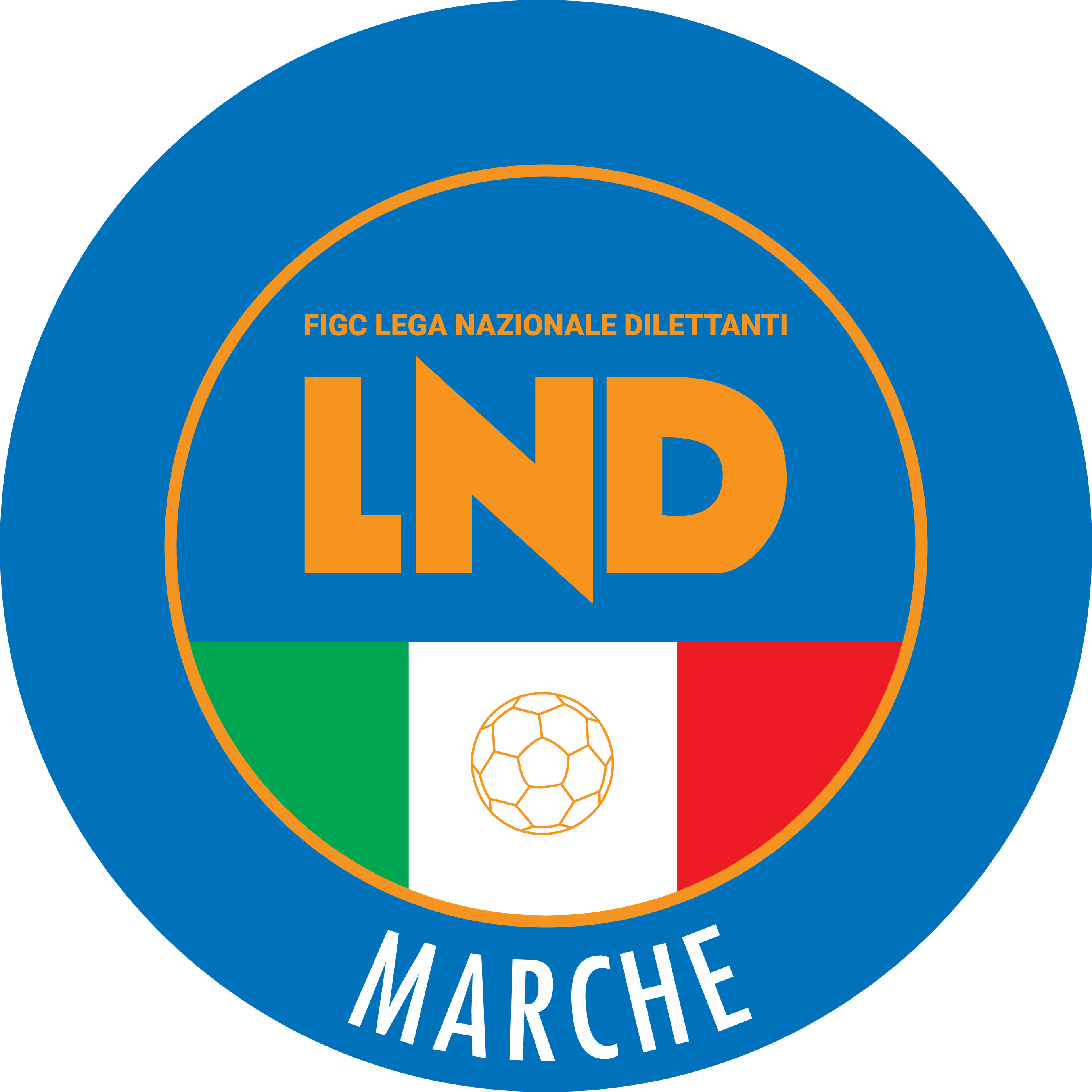 Federazione Italiana Giuoco CalcioLega Nazionale DilettantiCOMITATO REGIONALE MARCHEVia Schiavoni, snc - 60131 ANCONACENTRALINO: 071 285601 - FAX: 071 28560403sito internet: marche.lnd.ite-mail: c5marche@lnd.itpec: marche@pec.figcmarche.itStagione Sportiva 2020/2021Comunicato Ufficiale N° 22 del 23/12/2020Stagione Sportiva 2020/2021Comunicato Ufficiale N° 22 del 23/12/2020Il Responsabile Regionale Calcio a Cinque(Marco Capretti)Il Presidente(Paolo Cellini)